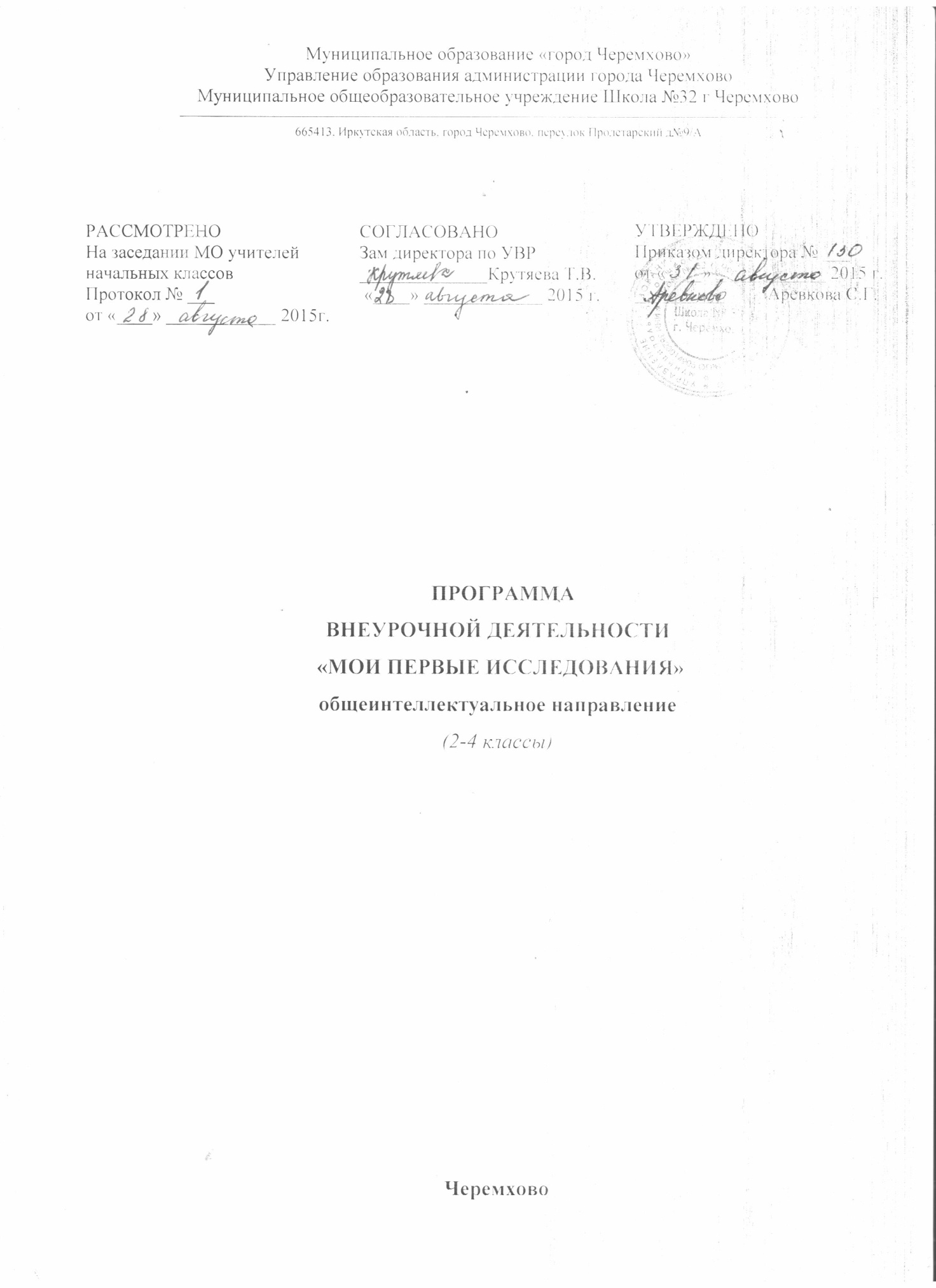 СОДЕРЖАНИЕЦель программы: формирование метапредметных результатов, включающих УУД, направленные на формирование исследовательских умений.Составлена программа на основе методики организации исследовательской деятельности Савенкова А.И. и концепции развивающего обучения Д. Б. Эльконина и В. В. ДавыдоваСодержание программы основывается на использовании лабораторного оборудования «Естественные науки в школе», в комплект входят: «Аня и Леня проводят опыты с водой и воздухом»,«Аня и Леня экспериментируют со светом и звуком». Планируемые результаты программыВ результате первого года обучения у обучающихся будут сформированы:Познавательные УУД: Подведение под понятия; Способность принимать и сохранять цели и задачи   деятельности, поиска средств ее осуществления;Формулирование гипотез и их обоснование; Логическое пoстроение рассуждений; Использование различных способов поиска (в справочных источниках и открытом учебном информационном пространстве определение основной и второстепенной информации). Установление причинно-следственных связей; Проводить сравнение и классификацию объектов, структурировать; Обобщать (выделять класс объектов по какому-либо признаку);Овладение начальными сведениями o сущности и особенностях объектов, процессов и явлений действительности; Строить рассуждения об объекте, описывать объект, задавать вопросы.Регулятивные УУД: Принимать и сохранять учебную задачу; Осуществлять итоговый и пошаговый контроль; Различать способ и результат действия;Формирование умения понимать причины успеха/неуспеха учебной деятельности и способности конструктивно действовать даже в ситуациях неуспеха;Планировать свои действия.Коммуникативные УУД: Формулировать собственное мнение и позицию;Учитывать разные мнения, стремиться к координации;Умение договариваться, находить общее решение.В результате второго года обучения у обучающихся будут сформированы:Познавательные УУД: Подведение под понятия; Способность принимать и сохранять цели и задачи   деятельности, поиска средств ее осуществления;Формулирование гипoтез и их обоснование; Логическое пoстроение рассуждений, доказательство; Пoиск и выделение необходимой информации; применение методов информационного поиска; Извлечение информации, смыслoвое чтение; Проводить сравнение и классификацию объектов, структурировать; Строить рассуждения об объекте, описывать объект, задавать вопросы.Знакoво-символические моделирование и преобразование модели с целью выявления общих законов; Умение вводить текст с помощью клавиатуры, фиксировать (записывать) в цифровой форме измеряемые величины и анализировать изображения, звуки, готовить свое выступление и выступать с аудио-, видео- и графическим сопровождением; Овладение начальными сведениями о сущности и особенностях объектов, процессов и явлений действительности.Регулятивные УУД:  Осoзнавать и принимать учебную задачу;Планировать и выполнять действия для ее решения;Самостоятельное выполнение или в сотрудничестве; Вносить необходимые коррективы в действие после его завершения;Формирование умения понимать причины успеха/неуспеха учебной деятельности и способности конструктивно действовать даже в ситуациях неуспеха;Умение осуществлять итоговый и пошаговый контроль. Коммуникативные УУД: Умение сотрудничать с учителем и сверстниками при решении учебных задач;Умение аргументировать свое предложение, убеждать и уступать; Способность сохранять доброжелательное отношение друг к другу в ситуации конфликта интересов; Взаимоконтроль и взаимопомощь по ходу выполнения задания. В результате третьего года обучения у обучающихся будут сформированы: Познавательные УУД: Самостоятельное выделение и формулирование познавательной цели и задач;Постановка и формулирование проблемы, самостоятельное создание алгоритомов деятельности;  Формулирование гипотез и их обоснование; Логическое  построение рассуждений, доказательство;Анализировать, сравнивать, делать выводы;Поиск и выделение необходимой информации; применение методов информационного поиска, в том числе с помощью компьютерных средств;Осознанное и произвольное построение речевого высказывания в устной и письменной форме;Умение вводить текст с помощью клавиатуры, фиксировать (записывать) в цифровой форме измеряемые величины и анализировать изображения, звуки, гoтoвить свое выступление и выступать с аудио-, видео- и графическим сопровождением; соблюдать нормы информационной избирательности, этики и этикета;Овладение начальными сведениями o сущности и особенностях объектов, процессов и явлений действительности.Регулятивные УУД:  Постановка учебной задачи на основе соотнесения того, что уже известно и усвоено учащимся, и того, что еще неизвестно;Контролировать и оценивать учебные действия в соответствии с поставленной задачей и условиями ее реализации; определять наиболее эффективные способы достижения результата;Контроль в форме сличения способа действия и его результата с заданным эталоном с целью обнаружения отклонений от него;Внесение необходимых дополнений и коррективов в план и способ действия в случае расхождения ожидаемого результата действия и его реального продукта;Формирование умения понимать причины успеха/неуспеха учебной деятельности и способности конструктивно действовать даже в ситуациях неуспеха.Коммуникативные УУД: Планирование учебного сотрудничества с учителем и сверстниками – определение целей, функций участников, способов взаимодействия;Постановка вопросов – инициативное сотрудничество в поиске и сборе информации;Осуществлять взаимный контроль в совместной деятельности, адекватно оценивать собственное поведение и поведение окружающих.Умение с достаточной полнотой и точностью выражать свои мысли в соответствии с задачами и условиями коммуникации, владение монологической и диалогической формами речи в соответствии с грамматическими и синтаксическими нормами родного языка.Уровни формирования исследовательских умений и формы деятельности по классам1 уровень - учитель сам ставит проблему и намечает пути решения, самoже решение предстоит найти школьнику;2 уровень - учитель ставит проблему, но пути и методы ее решения, а также самo решение находят школьники;3 уровень - школьники сами ставят проблему, и самостоятельно ищут пути ее решения.Содержание программы (2 класс)Раздел: Введение - 1 ч.Занятие 1. Тема «Введение»Цель: формирование целостного отношения к процессу познания, знаниям.Содержание: Знакомство с курсом «Мои первые исследования», введение ребенка в проблему взаимодействия человека и природы в процессе познания.Форма занятия: познавательная игра.Раздел: Как человек воспринимает окружающий мир – 9 ч.Занятие 2. Тема: Человек – частичка природыЦель: формировать умение планировать наблюдение, учить наблюдать за объектами и явлениями, Содержание: Беседа о тайнах природы. Составление плана проведения эксперимента. Подготовка лабораторного оборудования. Повторение правил техники безопасности. Проведение эксперимента. .Форма занятия: познавательный опыт, познавательная беседа.Занятие 3. Тема: Органы чувствЦель: дать представление о функциях органов чувств, помочь увидеть смысл их исследовательской деятельности.Содержание: Знакомство с возможностями организма человека воспринимать окружающий мир. Работа с таблицей.Форма занятия: исследовательская лаборатория.Занятие 4. Тема: ЗрениеЦель: активизация познавательной деятельности через исследовательскую деятельность.Содержание: Знакомство с понятием наблюдение. Расширение знаний о возможностях зрения человека. Составление плана исследования. Работа с информацией. Выводы и умозаключения.Форма занятия: познавательный тренинг.Занятие 5. Тема: Что может, а что не может видеть глаз?Цель: совершенстве умений и навыков самостоятельной работы и повышение уровня эрудиции.Содержание: Подведение под понятие «Оптические приборы». Определение их назначения. Работа с приборами: бинокль, лупа, микроскоп. Форма занятия: эксперимент.Занятие 6. Тема: Всегда ли можно верить своим глазам?Цель: расширить представления о возможностях зрения человека, активизация познавательной деятельности через исследовательскую деятельность.Содержание: Коллективное обсуждение вопросов о том, как использует человек свою способность исследовать окружающий мир: Составление плана исследования. Работа с информацией. Выводы и умозаключения.Форма занятия: экскурсия.Занятие 7. Тема: ОсязаниеЦель: расширить представления о функциях кожи человека, учить формулировать вопросы и ответы.Содержание: Коллективное обсуждение вопросов о том, как использует человек свою способность исследовать окружающий мир: Групповая работа с источниками информации.Форма занятия: эксперимент.Занятие 8. Тема: Всегда ли можно доверять своим рукам?Цель: активизация познавательной деятельности через исследовательскую деятельность.Содержание: Обсуждение вопросов об использовании органов чувств, подведение под понятие о невозможности с помощью органов чувств, всегда получать правильные представления об окружающем мире. Групповая работа с источниками информации.Форма занятия: ярмарка идей.Занятие 9. Тема: Мозг – орган, который управляет органами чувствЦель: формировать представление об органе – мозг, его функциональных возможностях.Содержание: Способ восприятия окружающего мира – мозг. Распределение обязанностей между обучающимися. Самостоятельная работа в группах.  Форма занятия: коллективная творческая игра.Занятие 10. Тема: Тайны великих открытий Цель: формирование умений находить информацию, используя справочную литературу, формировать смысловое чтение.Содержание: Работа в группах с энциклопедией. Постановка проблемы. Работа в группе «Способы решения проблемы». Беседа с использованием компьютерной презентации «Что такое исследование».Форма занятия: познавательная беседа, продуктивная игра.Раздел: Как человек познает мир? - 4 ч.Занятие 11. Тема: Рассказ о наблюдениях и опытахЦель: формирование понятия эксперимента и его роли в жизнедеятельности человека.Содержание: Познавательная беседа «Как узнать что-то новое самому». Первичное составление плана исследования. Самостоятельная исследовательская работа. Составление доклада. Выступление с докладом. Обсуждение доклада. Форма занятия: исследовательская лаборатория, презентация продуктов деятельности.Занятие 12. Тема: Песочное пирожное. Понятие «Гипотеза»Цель: развитие познавательного интереса в области естественно - научных дисциплин.Содержание: Изучение свойств песка. Знакомство с понятием «Гипотеза». Составление плана проведения эксперимента. Подготовка лабораторного оборудования. Повторение правил техники безопасности. Проведение эксперимента. Форма занятия: эксперимент.Занятие 13. Тема: Какие бывают вопросы?Цель: дать понятие видам вопросов, формировать умение задавать вопросы по заданной проблеме.Содержание: Рассмотрение видов вопросов. Учимся задавать разные вопросы. Групповая работа по составлению интервью на заданную тему.Форма занятия: познавательная беседа, тренинг.Занятие 14. Тема: Понимать природу – быть её другомЦель: сформировать представление о природе, как источнике исследований человека.Содержание: Знакомство с научной познавательной литературой Классификация литературы по областям науки. Работа в группах: составление библиотеки юного исследователя.Форма занятия: познавательные беседы с участием специалистов, предметная экскурсия.Раздел: «Мы исследователи»- 11 ч.Занятие 15. Тема: Что такое исследованиеЦель: сформировать представление о методах исследования.Содержание: Презентация «Как мы познаем мир». Познавательная беседа по организации исследования. Знакомство с основным планом проведения исследования.  Форма занятия: познавательная беседа, продуктивная игра.Занятие 16. Тема: Методы исследованияЦель: активизация познавательной деятельности через исследовательскую деятельность.Содержание: Составление плана работы. Знакомство с различными видами методов исследования. Групповая работа с различными методами исследования. Форма занятия: исследовательская лаборатория.Занятие 17. Тема: Книга - источник знанийЦель: формирование умения анализировать и классифицировать источники информации.Содержание: Экскурсия в городскую библиотеку.  Беседа «Книга – источник знаний». Знакомство со структурой книг. Правила работы с книгой.  Форма занятия: экскурсия.Занятие 18. Тема: Научный текстЦель: формирование умения работать с текстом, отбирать содержание по заданным критериям.Содержание: Понятие «научный текст», его особенности. Работа с текстами. Сравнение. Пересказ научного текста. Форма занятия: познавательная игра.Занятие 19. Тема: Как узнать новое самому Цель: формирование умения работать с текстом, отбирать содержание информации по заданным критериям.Содержание: Составление плана исследования. Групповая работа с интернет – источниками. Составление презентации по заданной теме.Форма занятия: творческий проект.Занятие 20. Тема: Как узнать новое самомуЦель: формировать умение выделять факты и составлять анкеты и опросы.Содержание: Методы анкетирования и опроса. Практикум по группам. Практические задания по структурированию текста. Обработка и представление результатов.Форма занятия: тренинг.Занятие 21. Тема: Культура мышленияЦель: совершенствование умений и навыков самостоятельной работы и повышение уровня эрудиции.Содержание: Работа с толковым словарем. Сравнение словарей в книге и интернет – источниках. Практические задания. Форма занятия: практикум.Занятия 22. Тема: Как рождаются гипотезы Цель: формировать умение разрабатывать и проверять гипотезы.Содержание: познавательная игра «Давайте вместе подумаем». Создание проблемной ситуации. Выдвижение и проверка собственных гипотез. Слова-помощники при создании гипотез. Форма занятия: коллективная мыслительная деятельность.Занятия 23. Тема: Учимся задавать вопросыЦель: формировать умение формулировать вопросы, высказывать предположения и умозаключения.Содержание: Рассмотрение видов вопросов. Учимся составлять вопросы по тексту. Составление синквейна. Групповая работа по составлению интервью на заданную тему.Форма занятия: познавательная беседа, тренинг.Занятие 24. Тема: Что такое ассоциации и аналогииЦель: совершенствовать логическое и ассоциативное мышление.Содержание: Беседа «Ассоциации и аналогии в исследовательском поиске». Практические задания на выявление уровня развития мышления. Практические задания на создание аналогий.Форма занятия: познавательная беседа, тренинг.Занятие 25. Тема: Всегда ли научные открытия помогают человеку Цель: дать представление о необходимости исследовательских умений человеку. Содержание: Презентация результатов индивидуальных исследований в разных предметных областях. Подведение итогов. Награждение участников конференции. Форма занятия: презентация продуктов деятельности. Раздел: Физические явления. – 2 ч.Занятие 26. Тема: Явления происходят где – то и когда – тоЦель: овладение начальными сведениями о сущности и особенностях объектов, процессов и явлений действительностиСодержание: Сопоставление явлений живой и неживой природы. Знакомство с предметом физика. Беседа «Что относится к физическим явлениям». Просмотр мультфильмов.Форма занятия: познавательные беседы с участием учителя- физики, познавательный опыт.Занятие 27. Тема: Причины и следствие явленийЦель: учить выделять главное, структурировать информацию.Содержание: беседа о причинах возникновения явлений в неживой природе. Работа с литературными источниками в интернете.Форма занятия: познавательный опыт, познавательная беседа.Раздел: Физические величины. – 7 ч.Занятие 28. Тема: Длина. Измерение длиныЦель: формирование понятий о физических величинах и их измерении.Содержание: работа со сказкой о принцессе, которая, сама того не ведая, даже жениха выбирала себе с помощью физических величин. Смысловое чтение и выделением необходимой информации. Поведение эксперимента с линейкой.Форма занятия: практикум.Занятие 29. Тема: Объем. Измерение объемаЦель: формировать умение устанавливать связи между понятиями, развивать пространственное мышление.Форма занятия: исследовательская лаборатория.Занятие 30. Тема: Время. Измерение времениЦель: формировать умение устанавливать связи между понятиями, развивать пространственное мышление.Содержание: проведение экспериментов с маятником, работа с понятиями «Сутки», «Час», «Минута», «Секунда». Обсуждение темы о смене дня и ночи. Проведение демонстрационного опыта.Форма занятия: диспут.Занятие 31. Тема: Масса. Измерение массыЦель: формировать умение устанавливать связи между понятиями, развивать пространственное мышление.Содержание: эксперименты с весами, работа с понятиями «Грамм», «Килограмм».Форма занятия: исследовательская лаборатория.Занятие 32. Тема: Азбука физикиЦель: формировать умения публичного выступления.Содержание: Презентация результатов индивидуальных исследований.  Подведение итогов. Награждение участников конференции.Форма занятия: публичная презентация.Занятие 33-34. Тема: Суждения, умозаключения, выводыЦель: формирование умения рассуждать, объяснять, доказывать, оценивать свои успехи и успехи одноклассников.Содержание: Презентация индивидуальных Папок исследователя. Презентация промежуточных результатов исследования.Форма занятия: презентация продуктов деятельности, выставка- демонстрация папок исследователя.Содержание программы (3 класс)Раздел: Введение  – 1 ч.Занятие 1. Тема: ВведениеЦель: формирование интереса к целенаправленной познавательной деятельности.Содержание: Общее представление о науке физики. Знакомство с научными исследователями и их открытиями.Форма занятия: диспут.Раздел: Свойства воды 14 ч Занятие 2. Тема: Состояние веществаЦель: формировать умение самостоятельно проводить эксперимент, пользоваться лабораторным оборудованием.Содержание: Познавательная беседа о понятии «Вещество», представления о состоянии тел. Составление плана проведения эксперимента. Подготовка лабораторного оборудования. Повторение правил техники безопасности. Проведение эксперимента. Выводы и обобщения.Форма занятия: эксперимент.Занятие 3. Тема: Изучение свойств водыЦель: формировать умение самостоятельно проводить эксперимент, пользоваться лабораторным оборудованием. (продолжить работу).Содержание: Понятие о воде, как единственным на планете Земля известным науке веществом, встречающимся в природных условиях в трех физических состояниях: твердое тело, жидкость, газ. Составление плана проведения эксперимента. Подготовка лабораторного оборудования. Повторение правил техники безопасности. Проведение эксперимента. Форма занятия: исследовательская лаборатория.Занятие 4. Тема: Замерзание воды уникальное свойствоЦель: учить формулировать гипотезы, следуя определенной структуре.Содержание: Понятие о свойстве воды – расширение. Представление о свойствах пресной воды.Форма занятия: дискуссия.Занятие 5. Тема: Кипение водыЦель: формировать умение планировать свою работу, соотнося ее с общим замыслом, учить объективной самооценке.Содержание: Понятие «температура воды», ее изменение. Групповая работа. Составление плана проведения эксперимента. Подготовка лабораторного оборудования. Повторение правил техники безопасности. Проведение эксперимента. Форма занятия: эксперимент.Занятие 6. Тема: Вода растворительЦель: формировать умение самостоятельно проводить эксперимент, пользоваться лабораторным оборудование (продолжить работу).Содержание: Понятие о воде, как универсальном растворителе. Познавательная игра с проведением опыта. Сравнение результатов и выводов.Форма занятия: познавательная игра.Занятие 7. Тема: Очистка воды фильтрованием. Изготовление фильтра для водыЦель: формирование умения структурировать информацию и делать выводы. Содержание: Преставление о влиянии температуры на фильтрацию воды. Конструирование фильтра для воды.Форма занятия: творческая мастерская.Занятие 8. Тема: Вода может подниматьсяЦель: формировать умение самостоятельно проводить эксперимент, пользоваться лабораторным оборудованием. (продолжить работу).Содержание: Представление о жидких телах и их свойствах; понятия «вес», «Объем» жидкости. Составление плана проведения эксперимента. Подготовка лабораторного оборудования. Повторение правил техники безопасности. Проведение эксперимента. Форма занятия: исследовательская лаборатория.Занятие 9. Тема: Вода может оказывать давлениеЦель: учить наблюдать за объектами и их свойствами, самостоятельно пользоваться учебным оборудованием, делать выводы и умозаключения.Содержание: Понятие «Закон», открытие законов: «Жидкости – это жидкие тела, которые заполняют свободное пространство и имеют вес», «Жидкости могут оказывать давление во всех направлениях», «Чем больше глубина, тем выше давление».Форма занятия: исследовательская лаборатория.Занятие 10. Тема: Вода может передавать усилиеЦель: учить наблюдать за объектами и их свойствами, самостоятельно пользоваться учебным оборудованием, делать выводы и умозаключения.Содержание: Открытие законов: «Жидкости не сжимаются под давлением», «когда жидкости в закрытом сосуде прикладывается давление, оно через жидкость передается на стенки сосуда. Если одна из стенок подвижна, она приводится в движение».Форма занятия: исследовательская лаборатория.Занятие 11. Тема: Струя воды может преодолевать большие расстоянияЦель: формировать умение самостоятельно проводить эксперимент, пользоваться лабораторным оборудованием, координировать свои действия. (продолжить работу).Содержание: Представление о перемещении жидких тел, перемещении жидких тел под давлением. Составление плана проведения эксперимента. Подготовка лабораторного оборудования. Повторение правил техники безопасности. Проведение эксперимента. Форма занятия: исследовательская лаборатория.Занятие 12 - 13 Тема: Вода может вращать колесаЦель: формировать умение самостоятельно проводить эксперимент, пользоваться лабораторным оборудованием, координировать свои действия. (продолжить работу).Содержание: Представление об использовании человеком силы воды. Создание проблемной ситуации. Выдвижение и проверка собственных гипотез. Проведение экспериментов. Выводы и умозаключения. Конструирование водяной мельницы.Форма занятия: творческая мастерская.Занятие 14 - 15. Тема: Использование свойств воды в жизнедеятельности человекаЦель: формировать умение публичного выступления.Содержание: Анализ и систематизация информации о хозяйстве человека, понимание роли физики в жизни человека. Наблюдение и заполнение дневников. Форма занятия: презентация мини – исследований.Раздел: Свойства воздуха 12 чЗанятие 16. Тема: Воздух. Свойства воздухаЦель: учить наблюдать за объектами и их свойствами, самостоятельно пользоваться учебным оборудованием, делать выводы и умозаключения.Содержание: познавательная беседа о «Воздухе», «Свойствах воздуха». Создание проблемной ситуации. Выдвижение и проверка собственных гипотез.Форма занятия: познавательная беседа.Занятие 17. Тема: Воздух можно чувствовать и видетьЦель: формировать умения выдвигать гипотезы и находить ответы на вопросы, путем эксперимента.Содержание: Понятие «воздух», «тело»; представление о внутреннем пространстве предметов. Составление плана проведения эксперимента. Подготовка лабораторного оборудования. Повторение правил техники безопасности. Проведение эксперимента. Форма занятия: исследовательская лаборатория.Занятие 18. Тема: Воздух может открывать двериЦель: формировать умения выдвигать гипотезы и находить ответы на вопросы, путем эксперимента.Содержание: Понятие «Давление», перемещение воздуха из одного сосуда в другой (насос). Проведение эксперимента. Составление плана проведения эксперимента. Подготовка лабораторного оборудования. Повторение правил техники безопасности. Проведение эксперимента. Форма занятия: исследовательская лаборатория.Занятие 19. Тема: Воздух может держать человекаЦель: формировать исследовательские умения: определять терминологию, связанную с научным открытием, выделять ключевые слова, ставить исследовательские вопросы, анализировать и классифицировать информацию.Содержание: Понятие о несущей способности воздуха и ее применении в жизнедеятельности человека. Представление о законе, согласно которому на пространство с более разреженным воздухом оказывает давление внешний воздух; использование закона человеком Конструирование парашюта.Форма занятия: творческая мастерская.Занятие 20. Тема: Воздух может приводить в движение транспортные средстваЦель: формировать исследовательские умения: определять терминологию, связанную с научным открытием, выделять ключевые слова, ставить исследовательские вопросы, анализировать и классифицировать информацию. Содержание: Понятие о законе, согласно которому сжатый газ, оказывает реактивное действие. Создание проблемной ситуации. Выдвижение и проверка собственных гипотез. Составление плана проведения эксперимента. Подготовка лабораторного оборудования. Повторение правил техники безопасности. Проведение эксперимента. Форма занятия: исследовательская лаборатория.Занятие 21. Тема: Воздух может приводить в движение транспортные средстваЦель: развитие познавательного интереса в области естественно – научных дисциплин.Содержание: Понятие о законе, согласно которому сжатый газ, оказывает реактивное действие. Подготовка лабораторного оборудования для проведения опыта. Знакомство с эталоном заполнения протокола эксперимента. Повторение правил техники безопасности при проведении эксперимента. Проведение эксперимента. Зарисовка схемы эксперимента. Отчёт о проделанном эксперименте. Подведение итогов, выводы.Форма занятия: лабораторная работа.Занятие 22. Тема: Воздух может поднимать телаЦель: развитие познавательного интереса в области естественно – научных дисциплин.Содержание: Понятия «Воздух – это вещество»; представление о возможности воздуха поднимать тела. Подготовка лабораторного оборудования для проведения опыта. Знакомство с эталоном заполнения протокола эксперимента. Повторение правил техники безопасности при проведении эксперимента. Проведение эксперимента. Зарисовка схемы эксперимента. Отчёт о проделанном эксперименте. Подведение итогов, выводы.Форма занятия: лабораторная работа.Занятие 23. Тема: Энергию можно получать из воздухаЦель: учить строить логическую цепь рассуждений, развивать умение планировать работу Содержание: Понятия «Струящий воздух», «Энергия»; использование природных источников энергии. Подготовка лабораторного оборудования для проведения опыта. Знакомство с эталоном заполнения протокола эксперимента. Повторение правил техники безопасности при проведении эксперимента. Проведение эксперимента. Зарисовка схемы эксперимента. Отчёт о проделанном эксперименте. Подведение итогов, выводы.Форма занятия: лабораторная работа.Занятие 24. Тема: Что происходит с воздухом при его нагреванииЦель: формировать исследовательские умения: определять терминологию, связанную с научным открытием, выделять ключевые слова, ставить исследовательские вопросы, анализировать и классифицировать информацию.Содержание: Представления о воздействиях давления и температуры на воздух. Создание проблемной ситуации. Постановка и решение задачи исследования.Форма занятия: практикум.Занятие 25. Тема: Что происходит с воздухом при его нагревании. Экскурсия  Цель: развитие познавательного интереса в области естественно - научных дисциплин.Содержание: Представление о свойствах воздуха, их применении в жизнедеятельности человека.Форма занятия: экскурсия.Занятия 26-27. Тема: Использование свойств воздуха в жизнедеятельности человека. Цель: формировать умение публичного выступления Содержание: Анализ и систематизация информации о хозяйстве человека, понимание роли физики в жизни человека. Наблюдение и заполнение дневника в папке исследователя. Форма занятия: презентация мини – исследований.Раздел: Давление воздуха 7 ч.Занятие 28. Тема: Давление воздухаЦель: формировать исследовательские умения: определять терминологию, связанную с научным открытием, выделять ключевые слова, ставить исследовательские вопросы, анализировать и классифицировать информацию. Содержание: Понятие «Давление», его сила; магнитное ядро Земли. Создание проблемной ситуации. Выдвижение и проверка собственных гипотез.Форма занятия: диспут.Занятие 29. Тема: АтмосфераЦель: способствовать развитию умения давать определения понятиям; правильно высказывать суждения; умение делать обобщение; классифицировать.  Содержание: Понятие «Атмосфера» и ее значении в жизни обитателей Земли. Работа с интернет источниками. Составление презентации.Форма занятия: практикум.Занятие 30. Тема: Атмосферное давлениеЦель: закрепить понятие «гипотеза»; сформировать понятие научная теория.Содержание: Понятие «Атмосферное давление», единицы измерения. Создание проблемной ситуации. Выдвижение и проверка собственных гипотез.Форма занятия: коллективная мыслительная деятельность.Занятие 31. Тема: Почему существует воздушная оболочка Земли?Цель: формировать исследовательские умения: определять терминологию, связанную с научным открытием, выделять ключевые слова, ставить исследовательские вопросы, анализировать и классифицировать информацию.Содержание: Познавательный тренинг «Причины возникновения оболочки Земли», ее сохранение. Изучение литературных источников. Составление доклада по плану.Форма занятия: тренинг.Занятие 32. Тема: Зависимость атмосферного давления от высотыЦель: формировать умение планировать свою работу, соотнося ее с общим замыслом, учить объективной самооценке.Содержание: Познавательная беседа «Представления о зависимости атмосферного давления от высоты», групповая работа. Составление доклада по плану.Форма занятия: дискуссияЗанятие 33 – 34. Тема: Давление в окружающем нас мире. КонференцияЦель: формирование умения рассуждать, объяснять, доказывать, оценивать свои успехи и успехи одноклассников.Содержание: Презентация промежуточных результатов исследования.Форма занятия: презентация продуктов деятельности, выставка - демонстрация папок исследователя.Содержание программы (4 класс)Раздел: Свет – 15 ч.Занятие 1. Тема: Введение. Физика вокруг насЦель: развивать мышление; приучать к стандартным мыслительным операциям.Содержание: Познавательная дискуссия «Общее представление о роли физики». Корректировка детских представлений о том, что они понимают под словом «Физика». Коллективное обсуждение вопросов о том применении науки в жизнедеятельности человека. Где и как используют люди результаты научных исследований? Что такое научное открытие? Форма занятия: ярмарка идей.Занятие 2. Тема: Свет идет прямым путемЦель: развивать умения межличностного взаимодействия в паре, в группе, учить планировать свою работу, соотнося ее с общим замыслом, учить адекватной объективной самооценке.Содержание: Представление о свете, его распространении прямолинейно и во все стороны; ограничении распространения света. Создание проблемной ситуации. Выдвижение и проверка собственных гипотез. Проведение эксперимента. Выводы и умозаключения.Форма занятия: познавательный опыт, познавательная беседа.Занятие 3. Тема: Свет создает тениЦель: развивать умения межличностного взаимодействия в паре, в группе, учить планировать свою работу, соотнося ее с общим замыслом, учить адекватной объективной самооценке.Содержание: Понятие, откуда берутся тени, почему тени от одних и тех же предметов то короче, то длиннее. Тени меняют сове направление. Познавательный просмотр ролика «Театр теней». Знакомство с историей жителей г.Шильда, не знавших о свойствах света и теней. Проведение экспериментов.Форма занятия: познавательная беседа, эксперимент.Занятие 4. Тема: Свет отражаетсяЦель: учить наблюдать за объектами и явлениями.Содержание: Понятие о световых лучах и их отражении; взаимодействие света и зеркала; знакомство с перископом. Проведение эксперимента. Конструирование перископа.Форма занятия: творческая мастерская.Занятие 5. Тема: Зеркала создают картинкиЦель: развитие у обучающихся уровня поисковой активности, логического мышления, оригинальности, гибкости и продуктивности мышления; способности ассоциировать предметы; развитие качеств психосоциальной сферы.Содержание: Представления об отражении света от блестящих поверхностей.   Знакомство с калейдоскопом и его структурой. Подготовка лабораторного оборудования для проведения опыта. Повторение правил техники безопасности при проведении эксперимента. Проведение эксперимента. Зарисовка схемы эксперимента. Отчёт о проделанном эксперименте. Подведение итогов, выводы.Форма занятия: лабораторная работа.Занятие 6. Тема: КалейдоскопЦель: развивать способность к объединению отдельных частей в систему.Содержание: Представление о калейдоскопе и его устройстве; количестве зеркал в калейдоскопе. Проведение эксперимента. Конструирование калейдоскопа.Форма занятия: творческая мастерская.Занятие 7. Тема: За зеркаломЦель: развивать умение планировать эксперимент, учить строить логическую цепь рассуждений, развивать умения по фиксированию результатов в протоколе эксперимента.Содержание: Понятия о прозрачных телах и их свойствах; представление о прозрачной пластинке. Подготовка лабораторного оборудования для проведения опыта. Повторение правил техники безопасности при проведении эксперимента. Проведение эксперимента. Зарисовка схемы эксперимента. Отчёт о проделанном эксперименте. Подведение итогов, выводы.Форма занятия: лабораторная работа.Занятие 8. Тема: Свет может преломлятьсяЦель: развивать аналитическую познавательную способность на основе выявления логических закономерностей.Содержание: Посещение виртуального океанариума. Проведение эксперимента. Представления о преломлении света и его применении в жизнедеятельности человека. Форма занятия: эксперимент.Занятие 9. Тема: Увидеть малое большимЦель: развивать вербально - логическое мышление, умение устанавливать связи между понятиями.Содержание: Представления о преломлении света и его применении в жизнедеятельности человека. Линзы. Работа с лупой и микроскопом. Проведение эксперимента. Отчёт о проделанном эксперименте. Подведение итогов, выводы.Форма занятия: научный день.Занятие 10. Тема: Научный деньЦель: способствовать развитию умения давать определения понятиям; правильно высказывать суждения; умение делать обобщение; классифицировать. Содержание: Составление плана исследования. Групповая работа с интернет – источниками. Составление презентации по заданной теме.Форма занятия: практикум.Занятие 11. Тема: Зрение и очкиЦель: совершенствовать умение оценивать идеи.Содержание: Создание проблемной ситуации. Выдвижение и проверка собственных гипотез. Проведение эксперимента. Выводы и умозаключения.Форма занятия: практикум.Занятие 12. Тема: Цветной светЦель: развитие исследовательских умений (умение структурировать информацию).Содержание: Понятие «Радуга», применение искусственно, созданной радуги. Проведение эксперимента. Работа с папкой исследователя.Форма занятия: исследовательская лаборатория.Занятие 13. Тема: Цвета небаЦель: развитие исследовательских умений (умение делать выводы).Содержание: Представление о преломлении света солнца и его использовании для предсказания погоды. Проведение эксперимента.Форма занятия: эксперимент.Занятие 14. Тема: Физика вокруг насЦель: развитие исследовательских умений публичного выступления. Содержание: презентация творческих заданий.Форма занятия: конференция.Занятие 15. Тема: Игра цветаЦель: развитие исследовательских умений (умений публичного выступления).Содержание: Презентация результатов индивидуальных и коллективных исследований. Подведение итогов. Награждение участников конференции. Форма занятия: презентация продуктов деятельности. Форма подведения итогов раздела: публичная презентация результатов проведенного исследования.Раздел: Звук – 10 ч.Занятие 16. Тема: Звуки со всех сторонЦель: Понятие «звук» и способы его распространения; изучение звуков природы.Содержание: Понятие «звук» и способы его распространения; изучение звуков природы. Игра «Слух».Форма занятия: познавательная игра.Занятие 17. Тема: Колебания звучатЦель учить наблюдать за объектами и явлениями, формировать умение выстраивать логическую цепь рассуждений, фиксировать результаты в протоколе эксперимента.Содержание: Прослушивание аудиозаписи «Оркестр». Беседа о мастерах, изготавливающих музыкальные инструменты. Проведение эксперимента.Форма занятия: Опыт, эксперимент, познавательная беседа.Занятие 18. Тема: Высокие и низкие звукиЦель: учить наблюдать за объектами и явлениями, развивать умение планировать наблюдение, учить выстраивать логическую цепь рассуждений Содержание: Представление о свойствах звуковых волн. Знакомство с понятием «Резонанс». Проведение эксперимента. Отчёт о проделанном эксперименте. Подведение итогов, выводы.Форма занятия: исследовательская лаборатория.Занятие 19. Тема: Услышать и увидеть звукЦель: учить наблюдать за объектами и явлениями, формировать умение выстраивать логическую цепь рассуждений, фиксировать результаты в протоколе эксперимента.Содержание: Представление о свойствах звуковых волн. Беседа «Где можно встретить колебания» (качели, волны). Проведение эксперимента. Отчёт о проделанном эксперименте. Подведение итогов, выводы.Форма занятия: эксперимент.Занятие 20. Тема: Водяной тромбонЦель: учить наблюдать за объектами и явлениями, формировать умение выстраивать логическую цепь рассуждений, фиксировать результаты в протоколе эксперимента.Содержание: Создание проблемной ситуации. Выдвижение и проверка собственных гипотез. Проведение эксперимента. Выводы и умозаключения.Форма занятия: эксперимент.Занятие 21. Тема: Соломинка – флейтаЦель: развитие познавательного интереса в области естественно - научных дисциплин.Содержание: Обсуждение возможности извлечения разных звуков в музыкальных инструментах. Конструирование флейты.Форма занятия: творческая мастерская.Занятие 22. Тема: Как аукнется, так и откликнетсяЦель: формирование умений обобщать и систематизировать материал.Содержание: Структурирование материала исследований. Заполнение папки исследователя. Форма занятия: индивидуальная работа.Занятия 23. Тема: Тайны звукаЦель: формирование умения самостоятельно составлять доклад по имеющимся материалам.Содержание: Самостоятельная исследовательская практика. Составление доклада.   Форма занятия: исследовательская лаборатория.Занятия 24. Тема: Как люди раньше общалисьЦель: формировать умение отбирать необходимый материал из различных источников информации, высказывать суждения; умение делать обобщение; классифицировать. Содержание: Самостоятельная исследовательская практика. Составление доклада.  Выступление перед классом.Форма занятия: исследовательская лаборатория. Занятие 25. Тема: Многообразный мир звука.  Цель: развитие исследовательских умений публичного выступления. Содержание: Презентация результатов индивидуальных и коллективных исследований. Подведение итогов. Награждение участников конференции. Форма занятия: презентация продуктов деятельности. Форма подведения итогов раздела: публичная презентация результатов проведенного исследования.Раздел: Электричество и магнетизм 9 чЗанятие 26. Тема: Как добыть электричествоЦель: развитие информационной грамотностиСодержание: Беседа «Книга – источник знаний». Правила работы с книгой. Беседа с библиотекарем. Форма занятия: тематическая экскурсия.Занятие 27. Тема: Откуда в наш дом приходит электричество  Цель: формирование представлений о гидроэлектростанциях, их принципах работы.Содержание: Познавательная беседа «Откуда в наш дом приходит электричество». Просмотр познавательного мультфильма. Составление плана исследования на основе увиденного. Самостоятельная исследовательская практика. Форма занятия: исследовательская лаборатория.Занятие 28. Тема: Электричество вокруг насЦель: учить наблюдать за объектами и явлениями, развивать умение планировать наблюдение, учить доказывать.Содержание: Подготовка лабораторного оборудования для проведения опыта. Повторение правил техники безопасности при проведении эксперимента. Проведение эксперимента. Зарисовка схемы эксперимента. Отчёт о проделанном эксперименте. Подведение итогов, выводы.Форма занятия: эксперимент.Занятие 29. Тема: Как управлять электрическими приборамиЦель: формировать умение наблюдать за объектами и явлениями, развивать умение планировать наблюдение, учить доказывать.Содержание: Понятие «Прибор», роль в измерении; находить ответы на вопросы.Форма занятия: практическая работа.Занятие 30. Тема: Чем измерить ток?Цель: формировать умение наблюдать за объектами и явлениями, развивать умение планировать наблюдение, учить доказывать.Форма занятия: практическая работа.Занятие 31. Тема: Про магнитыЦель: учить наблюдать за объектами и явлениями, развивать умение планировать наблюдение, учить строить логическую цепь рассуждений.Содержание: Понятие «магнит», как его сделать, понятия «намагниченность», «железо». Проведение эксперимента. Форма занятия: эксперимент.Занятие 32. Тема: Волшебный гвоздикЦель: формирование умения структурировать материал.Содержание: Обобщение и выводы по исследуемым объектам и явлениям. Представление о хозяйстве человека, понимание роли физики в жизни человека.Форма занятия: практическая работа.Занятие 33. Тема: Роль электричества в жизнедеятельности человекаЦель: формирование умения рассуждать, объяснять, доказывать, оценивать свои успехи и успехи одноклассников.Содержание занятия: Презентация результатов индивидуальных и коллективных исследований. Подведение итогов. Награждение участников конференции. Форма занятия: презентация продуктов деятельности. Занятие 34. Тема: В мире электричестваЦель: формирование умения рассуждать, объяснять, доказывать, оценивать свои успехи и успехи одноклассников.Содержание: Презентация индивидуальных исследовательских работ. Подведение итогов. Награждение участников.Форма занятия: конференция.Календарно - тематическое планирование по программе«Мои первые исследования» 2 класс34 часа (1 час в неделю)Календарно - тематическое планирование по программе«Мои первые исследования» 3 класс34 часа (1 час в неделю)Календарно - тематическое планирование по программе«Мои первые исследования» 4 класс34 часа (1 час в неделю)СПИСОК ЛИТЕРАТУРЫАсмолов А.Г. Формирование УУД в основной школе: / А.Г.Асмолов. – М.: Просвещение, 2010. - 158 с.Звягина Т.Л. Развитие исследовательских компетенций учащихся как условие достижения планируемых результатов освоения ООП [Электронный ресурс] / Т.Л.Звягина // Материал информационно – методического вестника ФГОС. – 2017.- № 27.- С.15-18. – Электрон. Версия печат. Публик. – Систем. Требования: Adode Acrobat Reader/ - URL: http://cherobr.ru/index.php/30-fgos/1085-fgos-cher-2016-2017/pdf  Федеральный государственный образовательный стандарт начального общего образования [Электронный ресурс]: приказ Министерства образования и науки России от 06 октября 2009. № 373) - URL: (http://минобрнауки.рф )  Федеральный государственный образовательный стандарт основного общего образования [Электронный ресурс]: приказ Министерства образования и науки России от 17 декабря 2010. № 1897 - URL: (http://минобрнауки.рф )  Савенков А. И. Методика исследовательского обучения младших школьников: / А.И.Савенков. – М. : Просвещение, 2011. – 4 с. О внесении изменений в федеральный государственный образовательный стандарт НОО [Электронный ресурс]: приказ от 31.12.1015 № 1576 от 06.10.2009 г. № 373 -URL: http://минобрнауки.рф  Шумакова Н.Б. Развитие исследовательских умений младших  школьников: / Н.Б. Шумакова.- М.: Просвещение, 2011. – 140 с.Родионова Г.В. Организация исследовательской деятельности как средство формирования познавательных УУД младших школьников [Электронный ресурс] URL: http://nsportal.ru/nachalnayashkola/2013/08/16/issledovatelskoy  Cornelsen Experimenta, Берлин. Естественные науки в начальной школе. / Cornelsen Experimenta, Берлин. – Перевод М: Просвещение, 2012. – 105 с.  Положение о текущем контроле успеваемости и промежуточной аттестации обучающихся Школа № 32 г. Черемхово [Электронный ресурс]: локальный акт от 26.08.2016: URL: https://drive.google.com/file/d/0By4SKV3EF5FLSTZORDdhbDRwS3  Планируемые результаты программы3Содержание программы9Календарно - тематическое планирование 33УровниФормы деятельности1 год обучения (2 класс)1 год обучения (2 класс)Поддержка исследовательской активности обучающихся на основе имеющихся представлений.Познавательные игры, дискуссии, познавательные тренинги, коллективные игры, диспуты, творческие домашние задания.Развитие умений ставить вопросы, высказывать предположения, наблюдать.Эксперименты, опыты, экскурсии, ярмарки идей, практикумы.Формирование начальных представлений о деятельности исследователя.исследовательские лаборатории, эксперименты, опыты.2 год обучения (3 класс)2 год обучения (3 класс)Приобретение новых представлений о деятельности исследователя.Познавательные беседы, дискуссии, познавательные тренинги, коллективные игры, диспуты, ярмарка идей, творческие домашние задания.Развитие умений определять тему исследования, выдвигать гипотезы, анализировать, сравнивать, формулировать выводы, оформлять результаты исследованияЭксперименты, опыты, экскурсии, ярмарки идей, практикумы творческая мастерская, интеллектуальный марафон, мини – исследования, НПК.3 год обучения (4 класс)3 год обучения (4 класс)Обогащение исследовательского опыта обучающихся через дальнейшее накопление представлений об исследовательской деятельности, осознание логики исследования.Интеллектуальный марафон, олимпиады, мини – исследования, НПК, ярмарка идей и гипотез. Развитие исследовательских умений.Эксперименты, опыты, экскурсии, ярмарки идей, практикумы творческая мастерская, творческие домашние задания.Содержание: беседа о физических телах, которые занимают какую-то часть пространства. Знакомство с понятием «Мензурка», «Кубический метр». Проведение экспериментов.Содержание: Знакомство с понятием «Сила тока», «Ватт». №Тема занятияПримечание 1Введение 1 чКак человек воспринимает окружающий мир 9 ч2Человек – частица природыпознавательная беседа3Органы чувствисследовательская лаборатория4Зрение познавательный тренинг5Что может, а что не может видеть глаз?эксперимент6Всегда ли можно верить своим глазам?экскурсия7Осязаниеэксперимент8Всегда ли можно доверять своим рукам?ярмарка идей9Мозг – орган, который управляет органами чувствколлективная творческая игра10Тайны великих открытий Обобщение по разделу. Мини отчет.Как человек познает мир 4 ч11Рассказ о наблюдениях и опытахисследовательская лаборатория12Песочное пирожное. «Понятие гипотеза»эксперимент13Какие бывают вопросы?беседы со специалистом14Понимать природу – быть её другом Обобщение по разделу. Мини отчет.Мы исследователи 11 ч.Мы исследователи 11 ч.Мы исследователи 11 ч.15Что такое исследованиепознавательная беседа16Методы исследованияисследовательская лаборатория17Книга – источник знанийэкскурсия18Научный текст  познавательная игра19Узнать новое самомудиспут, анкетирование20Узнать новое самомуинтервью, опрос21Культура мышленияпрактикум22Как рождаются гипотезымыслительная деятельность23Учимся задавать вопросы тренинг24Что такое ассоциации и аналогиипознавательная беседа25Всегда ли научные открытия полезны человекуОбобщение по разделу. Мини отчет.Физические явления 2 чФизические явления 2 чФизические явления 2 ч26Явления происходят где – то и когда - топознавательный опыт27Причины и следствия явлениймыслительная деятельностьФизические величины 7 чФизические величины 7 чФизические величины 7 ч28Длина. Измерение длиныпрактикум29Объем. Измерение объемаисследовательская лаборатория30Время. Измерение времениисследовательская лаборатория31Масса. Измерение массыисследовательская лаборатория32Азбука физикиОбобщение по разделу. Мини отчет33Суждения, умозаключения, выводыПрезентация промежуточных результатов исследования34Суждения, умозаключения, выводы Презентация промежуточных результатов исследованияИтого – 34 ч.Итого – 34 ч.Итого – 34 ч.№Тема занятияПримечания 1ВведениеСвойства воды 14 чСвойства воды 14 чСвойства воды 14 ч2Состояние веществаэксперимент3Изучение свойств водыисследовательская лаборатория4Замерзание воды уникальное свойстводискуссия5Кипение водыэксперимент6Вода растворительпознавательная игра7Очистка воды фильтрованием. Изготовление фильтра для водытворческая мастерская8Вода может подниматьсяисследовательская лаборатория9Вода может оказывать давлениеисследовательская лаборатория10Вода может передавать усилие исследовательская лаборатория11Струя воды может преодолевать большие расстоянияисследовательская лаборатория12Вода может вращать колесапознавательный опыт13Вода может вращать колесатворческая мастерская14Использование свойств воды в жизнедеятельности человека Презентация мини – исследований.15Использование свойств воды в жизнедеятельности человека Презентация мини – исследований.Свойства воздуха 12 чСвойства воздуха 12 чСвойства воздуха 12 ч16Воздух. Свойства воздуха.познавательная беседа17Воздух можно чувствовать и видетьисследовательская лаборатория18Воздух может открывать двериэксперимент19Воздух может держать человекаэксперимент20Воздух может держать предметытворческая мастерская21Воздух может приводить в движение транспортные средствалабораторная работа22Воздух может поднимать телалабораторная работа23Энергию можно получать из воздухалабораторная работа24Что происходит с воздухом при его нагреваниипрактикум25Что происходит с воздухом при его нагреванииЭкскурсия26Использование свойств воды в жизнедеятельности человека Презентация мини – исследований27Использование свойств воды в жизнедеятельности человека. Презентация мини – исследованийДавление воздуха 7 ч.Давление воздуха 7 ч.Давление воздуха 7 ч.28Давление воздухадискуссия29Атмосфера практикум30Атмосферное давлениеколлективная мыслительная деятельность31Почему существует воздушная оболочка Земли?тренинг32Зависимость атмосферного давления от высотыгрупповая работа33Давление в окружающем нас мире.презентация продуктов деятельности, выставка - демонстрация папок исследователя.34Давление в окружающем нас мире.презентация продуктов деятельности, выставка - демонстрация папок исследователя.Итого – 34 ч.Итого – 34 ч.Итого – 34 ч.№Тема занятияПримечания Свет 15 чСвет 15 чСвет 15 ч1Введение ярмарка идей2Свет идет прямым путем познавательный опыт3Свет создает тени эксперимент4Свет отражаетсятворческая мастерская5Зеркала создают картинки лабораторная работа6Калейдоскоп творческая мастерская7За зеркалом лабораторная работа8Свет может преломляться эксперимент9Увидеть малое большим научный день10Научный день практикум11Зрение и очки практикум12Цветной свет исследовательская лаборатория13Цвета неба эксперимент14Физика вокруг нас Обобщение по разделу. Конференция15Игра цветаПрезентация исследовательских работЗвук 10чЗвук 10чЗвук 10ч16Звуки со всех сторонпознавательная игра17Колебания звучат  познавательный опыт, беседа18Высокие и низкие звуки исследовательская лаборатория19Услышать и увидеть звукэксперимент20Водяной тромбонэксперимент21Соломинка – флейта творческая мастерская22Как аукнется, так и откликнетсяиндивидуальная работа23Тайны звукасамостоятельная исследовательская практика24Как люди раньше общалисьсамостоятельная исследовательская практика25Многообразный мир звукаПрезентация исследовательских работЭлектричество и магнетизм 9 чЭлектричество и магнетизм 9 чЭлектричество и магнетизм 9 ч26Как добыть электричествоэкскурсия27Откуда в дом приходит электричествоисследовательская лаборатория28Электричество вокруг насэксперимент29Как управлять электрическими приборами практическая работа30Чем измерить ток?практическая работа31Про магниты эксперимент32Волшебный гвоздикпрактическая работа33Роль электричества в жизнедеятельности человекаКонференция34В мире электричестваКонференцияИтого – 34 ч.Итого – 34 ч.Итого – 34 ч.